НЫ              В целях исполнения государственной программы Республики Башкортостан «О защите прав потребителей  в Республике Башкортостан», утвержденной     постановлением Правительства Республики Башкортостан от 24 марта 2017года №107:       1. Определить должностным лицом, ответственным по осуществлению приема граждан по вопросам защиты прав потребителей на территории сельского               поселения Дурасовский сельсовет муниципального района Чишминский район                  Республики Башкортостан управляющий делами администрации сельского поселения Галимзянову Зимфиру Мударисовну      2. Контроль за исполнением настоящего распоряжения оставляю за собой.Глава сельского поселения Дурасовский  сельсовет:                                                              Ф.М. ЗамановБаШКортостан РеспубликАҺыШишмӘ районыМУНИЦИПАЛЬ РАЙОНЫныҢ дурасов АУЫЛ СОВЕТЫауыл биЛӘмӘҺе хакимиӘте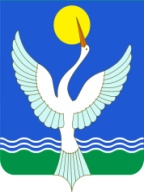 администрацияСЕЛЬСКОГО ПОСЕЛЕНИЯдурасовский  сельсоветМУНИЦИПАЛЬНОГО РАЙОНАЧишминскИЙ район РеспубликИ Башкортостан ҠАРАР«15» май  2020 й.           № 22РАСПОРЯЖЕНИЕ «15» мая .